粤物协培字[2023]28号关于举办“物业工程作业安全管理”      公益大讲堂的通知各会员单位、各物业服务企业：为促进物业服务企业贯彻执行国家有关安全生产法律法规，切实加强物业工程作业安全管理，进一步提高物业服务企业全员安全意识、安全操作技能、预防工程安全事故发生。本会定于2023年9月14日开展线上线下相结合的“物业工程作业安全管理”公益大讲堂，现将相关具体事项通知如下：一、组织单位主办单位：广东省物业管理行业协会承办单位：广东省祥粤职业培训学院二、培训时间、地点、对象（一）培训时间、地点时间：2023年9月14日（周四）14：00-17：00；地点：广州市越秀区环市东路450号广东华信中心16楼会议室。（二）培训对象各单位安全责任人及安全管理人员。培训主题：物业工程作业安全管理（一）物业工程安全基础知识；（二）物业工程安全危险源管理；（三）物业工程操作安全管理。四、讲师介绍胡欣欣：广东工业大学土木工程学院工程管理系教师，副教授，工程管理硕士导师；注册监理工程师、注册一级建造师。主讲工程项目管理、建设工程质量与安全管理等工程类专业课程多门；主持工程项目管理类课题多项。    五、培训方式    本次公益大讲堂采取线上线下相结合形式，线下参加人数限制50人，线上学习，不设名额限制，请各参训学员扫描下方二维码预约观看：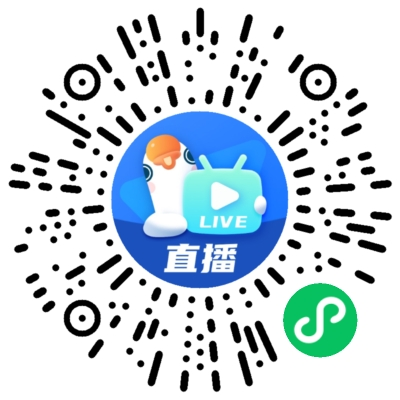 六、其他事项本次培训不收取任何费用，请各参训学员遵守培训课程发布的相关学习规则。七、联系方式联系人：刘老师、沈老师  联系电话：020-83642981、83642420广东省物业管理行业协会                                 2023年9月6日